ЧЕРКАСЬКА МІСЬКА РАДА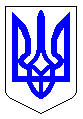 ЧЕРКАСЬКА МІСЬКА РАДАВИКОНАВЧИЙ КОМІТЕТРІШЕННЯВід 06.04.2018 № 213Про затвердження акту прийому-передачі відомчого житлового фонду в комунальну власність      На виконання рішення Черкаської міської ради від  26.12.2013 № 4-427 «Про згоду щодо безоплатної передачі до комунальної власності міста гуртожитків та зовнішніх інженерних мереж Черкаської державної житлово – побутової фірми «Обрій - 1», розглянувши акт приймання-передачі на баланс КП «Соснівська служба утримання будинків» Черкаської міської ради житлового будинку по   вул. Чіковані, 32/2, відповідно до п. 9 «Положення про порядок передачі в комунальну власність державного житлового фонду, що перебував у повному господарському віданні або в оперативному управлінні підприємств, установ та організацій», затвердженого постановою Кабінету Міністрів України від 6 листопада 1995 року № 891, виконавчий комітет Черкаської міської ради ВИРІШИВ:	1. Затвердити акт приймання-передачі на баланс КП «Соснівська служба утримання будинків» Черкаської міської ради житлового будинку по  вул. Чіковані, 32/2  (додається).	2. Контроль за виконанням рішення покласти на директора департаменту економіки та розвитку Черкаської міської ради Удод І.І. Міський голова                                                                             А.В. Бондаренко